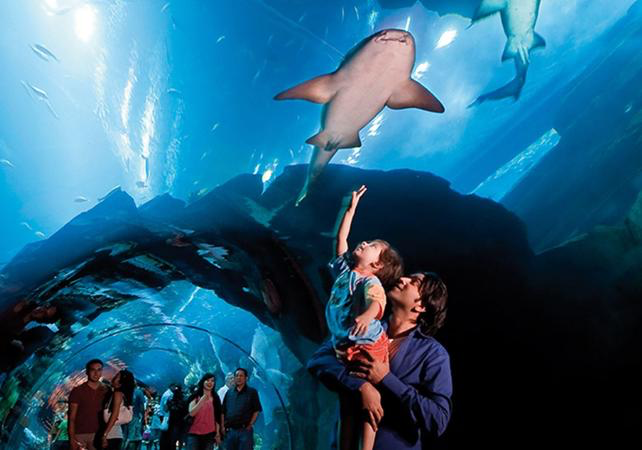 ENVIRONMENTEnvironment is the natural world we live in. Some people live in a town environment; for others the environment is their countryside and so on. Environment gives us everything we need for life. However, people can’t imagine modern life without technologies that ruin our environment. Nowadays people understand how important it is to solve the environment problems. The most serious environmental problems are: pollution (like water pollution, air pollution), noise and emissions from transport, destruction of wildlife, deforestation and so on. Factories spoil water in seas and oceans, people cut trees to build new houses, all these actions lead to the extinction of species. I believe we can do a lot to help our environment. For example, we can reduce consumption of unnecessary things or recycle them. People should use public transport or share cars more often. This will cut the amount of emissions. Also we should use renewable sources of energy like solar or wind energy. Some big companies already use solar panels and help our planet. In my opinion, everyone can do something to help our environment and make life on our planet better. Окружающая среда - это естественный мир, в котором мы живем. Некоторые люди живут в городской среде, для других окружающая среда - это их сельская местность и т.д. Окружающая среда дает нам все необходимое для жизни. Однако люди не могут представить себе современную жизнь без технологий, разрушающих нашу окружающую среду.Сегодня люди понимают, как важно решать проблемы окружающей среды (экологии). Наиболее серьезными экологическими проблемами являются загрязнение окружающей среды (например, загрязнение воды, воздуха), шум и выбросы от транспорта, уничтожение дикой природы, вырубка лесов и так далее. Заводы портят воду в морях и океанах, люди рубят деревья, чтобы построить новые дома, все эти действия приводят к вымиранию видов.Я считаю, что мы можем сделать многое, чтобы помочь нашей окружающей среде. Например, мы можем сократить потребление ненужных вещей или переработать их. Людям стоит чаще пользоваться общественным транспортом или делиться автомобилями. Это позволит сократить количество выбросов. Кроме того, мы должны использовать возобновляемые источники энергии, такие как солнечная или ветровая энергия. Некоторые крупные компании уже используют солнечные батареи и помогают нашей планете.На мой взгляд, каждый может сделать что-то, чтобы помочь нашей окружающей среде и сделать жизнь на нашей планете лучше.HW Topic – control readingWords Unit 8 – to learn Decribe a picture (in writing)WB p.69 ex.1,2